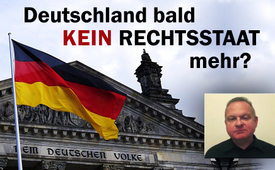 Tyskland snart ikke længere en retsstat?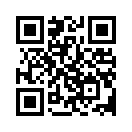 Tyskland snart ikke længere en retsstat?
Advokat Holger Fischer viser, hvilke vidtrækkende og dramatiske konsekvenser eller konsekvenser for Tyskland, hvis det skulle komme til den planlagte ændring af infektionsbeskyttelsesloven, IfSG, den såkaldte "nødbremselov". [læs mere]Tyskland snart ikke længere en retsstat?
"Lukningen er fastlåst", frygter advokat Holger Fischer. Hans udtalelse om den planlagte fornyede ændring af infektionsbeskyttelsesloven, IfSG, den såkaldte "nødbremselov", nåede i øjeblikket Kla.TV. Det drejer sig om indførelsen af et nyt stykke, § 28 b IfSG. Advokat Fischer gør det klart, hvilke vidtrækkende og dramatiske konsekvenser og/eller konsekvenser for Tyskland, hvis denne lov bliver juridisk gyldig. For igen ville en del af retsstaten gå tabt, denne gang - ser det ud til - den største tilbageværende del. Men hør det selv.

Videotekst 
Den 13.04.2021 besluttede forbundsregeringens kabinet at forelægge den såkaldte "nødbremselov" for Forbundsdagen og Forbundsrådet til afstemning. Det betyder, at infektionsbeskyttelsesloven inden for få måneder vil blive ændret for 117. gang, nu ved at indføre en § 28 b IfSG. 
Endnu en gang går en del, denne gang - ser det ud til - den største tilbageværende del af retsstaten tabt,  
Endnu en gang bliver flere grundlæggende rettigheder fjernet,
Endnu en gang skal den udøvende magt have beføjelse til uden parlamentarisk kontrol at beslutte, om vi skal have grundlæggende rettigheder eller ej. 
Og for første gang bliver en stor del af den udøvende magts prøvelsesmuligheder af disse beslutninger for altid fjernet fra domstolene, fordi der ikke længere er noget beslutningsrum.
Delstaterne skal ikke længere have indflydelse på beslutningsprocessen, men fremover vil det være fru Merkel eller hendes efterfølger, der alene bestemmer. Princippet om føderalisme er blevet krænket.
Lukningen er blevet fastlåst og opretholdt. 
Politikernes forsikringer om, at dette kun er beregnet til en overgangsperiode, er ikke overbevisende: 
Hvorfor lave en føderal lov - som skal gælde på ubestemt tid - hvis man har tænkt sig at lempe den igen om et par uger?
Den eneste målestok er og bliver erklæret for at være den "hellige ko", nemlig incidensen. Ved en forekomst på 100 eller mere, hvilket svarer til 1 person, der testes positiv for SARS-CoV-2 pr. 1000 personer, skal rettighederne automatisk fratages, herunder 
- udgangsforbud om natten
- Kontaktbegrænsninger
- forbud mod drift af restauranter 
- Hjemmekontor for arbejdstagere, delvis ekspropriation af arbejdsgiverne i overensstemmelse hermed
- Lukning af detailforretninger
- Forbud mod tjenesteydelser tæt på kroppen
- Forbud mod kultur- og fritidsfaciliteter
- Forbud mod gruppe- og holdsport
- Begrænsning af turisme
Men hvad er denne hellige ko, denne forekomst, der er påvist ved PCR-test for SARS-CoV-2, i dagens lys?
PCR-tests kan ikke påvise infektioner, men de anvendes i Tyskland i stor stil på asymptomatiske personer - uden kliniske fund - i strid med producenternes validering og WHO's anbefalinger. De fører til falske resultater hver dag, ikke hundredvis af gange - tusindvis af gange.
Med massedistribution vil det være muligt at opretholde en forekomst på 100 permanent i al evighed, alene på grundlag af falske positive resultater.  
Fordi der altid vil være falske positive resultater, lige så længe der findes PCR-tests til at påvise Corona. Vi skal bare teste nok, som vi gør i øjeblikket. Om nødvendigt tester vi børn, arbejdstagere og alle slags patienter med alle mulige andre sygdomme for at holde scenariet i gang så længe som muligt. 
Til medlemmerne af den tyske Forbundsdag:
I henhold til artikel 38, stk. 1, i GG er I repræsentanter for hele folket, I er ikke bundet af ordrer og instrukser og kun underlagt jeres samvittighed. 
Hvis De accepterer § 28 b IfSG, viser De, at De ikke repræsenterer folket, endsige hele folket, men en forbundsregering, der har fået smag for autokrati. 
Du viser, at du føler dig bundet af ordrer og instrukser fra tredjeparter ved permanent at fratage dig selv og dermed de mennesker, hvis repræsentanter du er, deres beføjelser. I henhold til artikel 20, stk. 3, i GG er lovgivningen imidlertid bundet til forfatningsordenen. Artikel 28 b i IfSG er imidlertid ikke forfatningsmæssig. 
Endelig viser De også, at De ikke har nogen samvittighed, for ellers ville De ikke gå med til et statskup, der giver den udøvende magt ubegrænset og ubegrænset magt. 
Langt de fleste af Dem har allerede lagt hånd på retsstaten ved gentagne gange at erklære pandemisituationen for at være af national karakter og har lagt grunden til de stadig mere umådeholdne foranstaltninger fra den udøvende magt den 18.11.2020 med indførelsen af § 28 a IfSG. 
De viste da, at De ignorerer advarslerne fra landets forfatningsjurister. Hvis De nu accepterer § 28 b IfSG, viser De ikke for første gang, men for anden gang Deres sande ansigt, nemlig at De træder grundloven under fode. 
Vi har brug for Dem, vi har brug for parlamentarisk kontrol, men De ønsker ikke længere at udøve den og gør Dem dermed synligt overflødig for os alle sammen.
Vi har lige så meget brug for retsvæsenet som for parlamentsmedlemmerne, og vi har haft brug for forfatningsdomstolene i delstaterne i særdeleshed og naturligvis den føderale forfatningsdomstol i 14 måneder nu. 
Den ene efter den anden blev den udøvende magt imidlertid ikke sat på plads i summariske procedurer. Nu behøver vi ikke længere at vente på hovedproceduren, for med artikel 28 b i IfSG er frihedsrettighederne endelig passé. 
Vores appel som advokater og som befolkningen i vores land til alle forfatningsdommere er: 
Kald din egen domstol ind, tag en hasteafgørelse i dagene umiddelbart efter ikrafttrædelsen af art. 28 b IfSG og erklære art. 28 b IfSG for forfatningsstridig. 
Gå hurtigt videre til hovedforhandlingen. 
Beslut dig for forfatningen, ikke for statskuppet. Beslut dig for føderalisme, for frihed, for vores børn og for vores fremtid. 
Det eneste, der er tilbage for os, er at stoppe § 28 b IfSG ved en hasteafgørelse ved hjælp af forfatningsdomstolene. 
Ellers står vi tilbage med PCR-testordningen, som enhver forbundsregering, der er forelsket i autokrati, enhver kansler eller kommende kansler vil fortsætte så længe han eller hun vil. 
Ved hjælp af drakoniske bøder på op til 25.000 euro eller op til fem års fængsel bliver vi låst fast i husflid, ledt ind i arbejdsløshed, ødelæggelse af vores levebrød, dermed i fattigdom og i sidste ende i ødelæggelsen af samfundet som helhed og vores egen individuelle eksistens. 
Landet styres med frygt og intimidering - som det har været tilfældet i de sidste 14 måneder - og de mindste frihedsrettigheder sanktioneres med tab af frihed i mange år fremover. 
Hvem vil overvåge os alle for krænkelser af vores umiddelbare privatliv, i hjemmet, i familien og på arbejdspladsen? Politi og retshåndhævelse? Eller vil de væbnede styrker blive indkaldt igen? Vil der være længerevarende vejspærringer og trafikkontrol? Vil bevæbnede mænd storme lejlighederne? - Politiet og ordensmagten har allerede gjort alt dette indtil nu på grundlag af den tidligere retstilstand. Hvorfor skulle det være bedre nu?
En ekstatisk ophidset befolkning, der samtidig er fastfrosset i frygt for en virus, vil stadig i vid udstrækning acceptere dette, men vil i stigende grad spørge sig selv, hvad de egentlig har at miste ud over deres eget nøgne liv. Frygten for virussen vil blive mødt med frygten for staten. Det vil vise sig, hvilken frygt der vil være den stærkeste i sidste ende.
Kun vaccination tilbydes som en udvej, selv om det længe har stået klart, at vi alle vil forblive i trældom med stadig nye mutanter og stadig nye høje antal tilfælde, og at vaccinationen allerede skader mange mennesker, knap efter at den er begyndt. 
Den, der nu ikke står på den rigtige side og dermed mod en yderligere indskrænkning af vores frihedsrettigheder, står på et diktatur, der er bemyndiget af § 28 b IfSG. 
Han skal stå til ansvar over for de kommende generationer for, hvorfor han ikke rejste sig og protesterede dengang, da § 28 b IfSG gav forbundsregeringen beføjelse til at regere alene. 
Den tid vil komme. 
Indtil da: Gud velsigne vores land og de mennesker, der bor i det.fra ef.Kilder:https://youtu.be/PQYA2pOD34YDette kan også interessere dig:#Tyskland-da - Tyskland - www.kla.tv/Tyskland-da

#FundamentaleRettigheder-da - www.kla.tv/FundamentaleRettigheder-da

#Lockdown-da - Lockdown - www.kla.tv/Lockdown-daKla.TV - De andre nyheder ... gratis - uafhængige - ucensurerede ...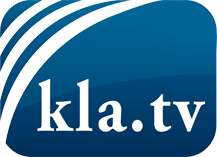 hvad medierne ikke bør tie stille om ...Lidt hørt - af folket, for folket! ...regular News at www.kla.tv/daHold dig opdateret - det er det hele værd!Gratis tilmelding til vores e-mail-nyhedsbrev her: www.kla.tv/abo-enSikkerhedsrådgivning:Desværre bliver modstemmer censureret og undertrykt mere og mere. Så længe vi ikke rapporterer i overensstemmelse med de korporative mediers ideologi og interesser, er vi konstant i fare for, at der vil blive fundet undskyldninger for at lukke eller skade Kla.TV.Så tilmeld dig et internetuafhængigt netværk i dag! Klik her: www.kla.tv/vernetzung&lang=daLicens:    Creative Commons-licens med tilskrivning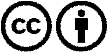 Spredning og gengivelse er tilladt, hvis Kla.TV med kildeangivelse. Intet indhold må præsenteres uden for sammenhæng.
Statsfinansierede institutioner må ikke anvende den uden skriftlig tilladelse fra Kla.TV. Overtrædelse vil blive retsligt forfulgt.